Annette Caldwell Simmons School of Education and Human Development  Department of Applied Physiology and WellnessWELL 2131: CHOICES II:  Mountain Sports  SMU IN TAOSSouthern Methodist UniversityInstructor:  Anne G Weil						Office: #113 Ft. Burgwin Phone: 972-415-6431						Hours: By Appointmentweil@smu.edu								 Course Objectives and Student Learning Outcomes  Students will be able to:  complete a PAR-Q (Physical Activity Readiness Questionnaire) to determine clearance for participation for vigorous exercise and modifications that may be warranted.recognize cardiorespiratory responses to acute exercisedemonstrate safe, effective exercise, warm-up and cool down procedures.demonstrate increased cardiorespiratory endurance through increases in intensity and/or duration of workouts.have a great time working out and getting more fit!Course Description:  The J Term Mountain Sports class in Taos will be focused on winter sports and fitness.  Students will receive ski and snowboard instruction and participate in winter fitness activities like snowshoeing. In addition students will participate in group fitness classes. Flexibility training will be included to reduce post-exercise muscle soreness and reduce the risk of injury. Each student will be provided with a season pass to Taos Ski Valley, ski or snowboard equipment and snowshoes for use while in Taos. A wide variety of group fitness classes will be available daily.Course Requirements Students are required to attend all class meetings and 3 fitness classes.Preparation for Class/Physical Activity:  Students are expected to come to class prepared to participate in the planned activity. See course schedule for details.Attendance & Participation:  Attendance and participation are required. All class sessions are mandatory. If you become too ill to participate you must drop the course.  If you sustain an injury or have a medical or physical condition that prohibits you from moderate to vigorous aerobic activity, you must drop the course. The last day to drop without penalty is ___TBA________.Grading Scheme:  PASS/FAILStudents are required to attend all class meetings and 3 group fit classes.University Policies Disability Accommodations:  Students needing accommodations for a disability must first contact Ms. Rebecca Marin, coordinator, Services for Students with Disabilities (214) 768-4557* to verify the disability and establish eligibility for accommodations.  They should then schedule an appointment with the professor to make appropriate arrangements.  (See University Policy No. 2.4)Religious Observance:  Religiously observant students wishing to be absent on holidays that require missing class should notify their professors in writing at the beginning of the semester, and should discuss with them, in advance, acceptable ways of making up any work missed because of the absence.  (See University Policy No. 1.9)Excused Absences for University Extracurricular Activities:  Students participating in an officially sanctioned, scheduled University extracurricular activity will be given the opportunity to make up class assignments or other graded assignments missed as a result of their participation.  It is the responsibility of the student to make arrangements with the instructor prior to any missed scheduled examination or other missed assignment for making up the work.  (University Undergraduate Catalogue)DateDayTopic / ContentLocation / NotesJanuary 2ThursdayMandatory Orientation & Course Overview 4-5PM @ DHJanuary 3FridayCLASS- Taos Ski Valley & Lecture7:30AM-12PM Ski/Snowboard Instruction12-1PM LUNCH1-3PM Ski/Snowboard5-7Dinner/Lecture OUTJanuary 4SaturdayCLASS- Taos Ski Valley & Lecture7:30AM-12PM Ski/Snowboard Instruction12-1PM LUNCH1-3PM Ski/Snowboard5-7Dinner/Lecture ON CAMPUSJanuary 5SundayCLASS- Taos Ski Valley & Lecture7:30AM-12PM Ski/Snowboard Instruction12-1PM LUNCH1-3PM Ski/Snowboard4PM General Campus OrientationJanuary 11SaturdayCLASS- Taos Ski Valley & Lecture7:30AM-12PM Ski/Snowboard Instruction12-1PM LUNCH1-4PM Ski/SnowboardJanuary 12SundayCourse Evaluation7:30AM-12PM Ski/Snowboard Instruction12-1PM LUNCH1-4PM Ski/SnowboardWellness: Mountain Sports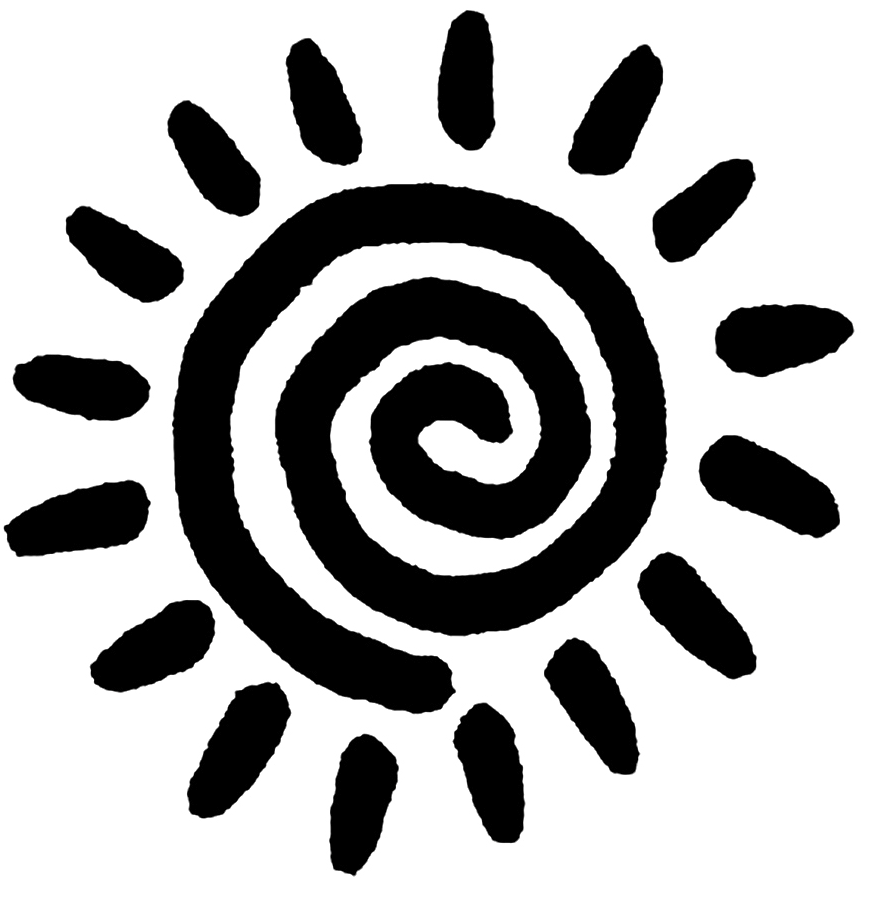 CHOICES IIJ- TERM 2014SMU IN TAOSWellness: Mountain SportsCHOICES IIJ- TERM 2014SMU IN TAOSWellness: Mountain SportsCHOICES IIJ- TERM 2014SMU IN TAOSWellness: Mountain SportsCHOICES IIJ- TERM 2014SMU IN TAOSWellness: Mountain SportsCHOICES IIJ- TERM 2014SMU IN TAOSSCHEDULE SUBJECT TO CHANGE!SCHEDULE SUBJECT TO CHANGE!SCHEDULE SUBJECT TO CHANGE!SCHEDULE SUBJECT TO CHANGE!SCHEDULE SUBJECT TO CHANGE!SundayMondayTuesdayWednesdayWednesdayThursdayThursdayFridaySaturday112 4PM MOUNTAIN SPORTS MANDATORY CLASS MEETING2 4PM MOUNTAIN SPORTS MANDATORY CLASS MEETING3CLASS 7:30-AM-7PM4CLASS 7:30-AM-7PM7PM Stretch & Relax*5CLASS7:30AM-4PM66:30AM Group Fit4:30PM Group Fit74:30PM Group Fit86:30AM Group Fit4:30PM Group Fit86:30AM Group Fit4:30PM Group Fit94:30PM Group Fit94:30PM Group Fit106:30AM Group Fit11CLASS7:30AM-4PM7PM Stretch & Relax*12CLASS7:30AM-4PM7PM Stretch & Relax*136:30AM Group Fit14151516161718Group Fit Classes are an hour and may include: Spinning, Boot Camp, PiYo (Pilates/Yoga Fusion), CrossFit, Stretch & Relax (30min*), and Snow Shoe Trekking.Group Fit Classes are an hour and may include: Spinning, Boot Camp, PiYo (Pilates/Yoga Fusion), CrossFit, Stretch & Relax (30min*), and Snow Shoe Trekking.Group Fit Classes are an hour and may include: Spinning, Boot Camp, PiYo (Pilates/Yoga Fusion), CrossFit, Stretch & Relax (30min*), and Snow Shoe Trekking.Group Fit Classes are an hour and may include: Spinning, Boot Camp, PiYo (Pilates/Yoga Fusion), CrossFit, Stretch & Relax (30min*), and Snow Shoe Trekking.Group Fit Classes are an hour and may include: Spinning, Boot Camp, PiYo (Pilates/Yoga Fusion), CrossFit, Stretch & Relax (30min*), and Snow Shoe Trekking.Group Fit Classes are an hour and may include: Spinning, Boot Camp, PiYo (Pilates/Yoga Fusion), CrossFit, Stretch & Relax (30min*), and Snow Shoe Trekking.Group Fit Classes are an hour and may include: Spinning, Boot Camp, PiYo (Pilates/Yoga Fusion), CrossFit, Stretch & Relax (30min*), and Snow Shoe Trekking.Group Fit Classes are an hour and may include: Spinning, Boot Camp, PiYo (Pilates/Yoga Fusion), CrossFit, Stretch & Relax (30min*), and Snow Shoe Trekking.Group Fit Classes are an hour and may include: Spinning, Boot Camp, PiYo (Pilates/Yoga Fusion), CrossFit, Stretch & Relax (30min*), and Snow Shoe Trekking.Group Fit Classes are an hour and may include: Spinning, Boot Camp, PiYo (Pilates/Yoga Fusion), CrossFit, Stretch & Relax (30min*), and Snow Shoe Trekking.Group Fit Classes are an hour and may include: Spinning, Boot Camp, PiYo (Pilates/Yoga Fusion), CrossFit, Stretch & Relax (30min*), and Snow Shoe Trekking.Group Fit Classes are an hour and may include: Spinning, Boot Camp, PiYo (Pilates/Yoga Fusion), CrossFit, Stretch & Relax (30min*), and Snow Shoe Trekking.Group Fit Classes are an hour and may include: Spinning, Boot Camp, PiYo (Pilates/Yoga Fusion), CrossFit, Stretch & Relax (30min*), and Snow Shoe Trekking.Group Fit Classes are an hour and may include: Spinning, Boot Camp, PiYo (Pilates/Yoga Fusion), CrossFit, Stretch & Relax (30min*), and Snow Shoe Trekking.